Gewerbeverein Raunheim e.V.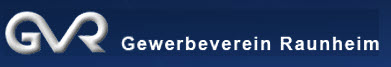 Gewerbeverein Raunheim e.V.
Postfach 1126
65475 RaunheimDer Unterzeichner / die Unterzeichnerin beantragt die Aufnahme in den
Gewerbeverein Raunheim e.V.Hiermit willige ich ein, dass der Gewerbeverein Raunheim e.V. die von mir angegebenen Daten zu den auf Seite 4 (Datenschutzhinweise des Gewerbeverein Raunheim e.V.) dieses Aufnahmeantrages genannten Zwecken verarbeiten darf. Ich habe das Recht, die Einwilligung jederzeit mit Wirkung für die Zukunft zu widerrufen.Der satzungsmäßige Beitrag beträgt zurzeit 77,- Euro im Jahr. Der Beitrag wird per Bankeinzug (SEPA) abgebucht. Wir bitten Sie, uns zu diesem Zwecke ein SEPA Lastschriftmandat einzuräumen.SEPA Lastschriftmandat für den Gewerbeverein Raunheim e.V.Ich ermächtige den Gewerbeverein Raunheim e.V. den Beitrag ab sofort und bis auf Widerruf im Lastschriftverfahren von meinem Konto einzuziehen. Zugleich weise ich mein Kreditinstitut an, die von meinem Konto gezogenen Lastschriften einzulösen.Hinweis: Ich kann innerhalb von acht Wochen, beginnend mit dem Belastungsdatum, die Erstattung des belasteten Betragesverlangen. Es gelten die mit meinem Kreditinstitut vereinbarten Bedingungen.Datenschutzhinweise des
Gewerbeverein Raunheim e.V.Sehr geehrte Damen und Herren,wir möchten uns für Ihr Interesse an unserem Verein bedanken. Unser Vereinskonzept verlangt es zwingend, dass Sie uns zur Anlegung eines Mitgliedsprofils in unserer Datenbank Ihre Kontaktdaten (Name, Geburtsdatum, Adresse, Telefon- und Mobilnummer sowie Ihre E-Mailadresse sowie Angaben zu Ihrem Unternehmen) zur regelmäßigen Kommunikation und zum Übersenden von Einladungen zu vom Verein ausgerichteten Veranstaltungen zur Verfügung stellen. Eine Verarbeitung zu anderen Zwecken als den genannten oder eine Übermittlung von Daten an Drittländer findet nicht statt.Hierzu bitten wir sie, uns Ihre Einwilligung (Art. 6 Abs. 1 lit. a DSGVO) zu erteilen. Diese können Sie uns einfach durch das Ausfüllen des beiliegenden Aufnahmeformulars gewähren. Sie können die erteilte Einwilligung mit Wirkung für die Zukunft jederzeit widerrufen. Eine weitere Verarbeitung unsererseits unterbleibt in diesem Fall.Als Nutzer unserer Vereinsangebote haben Sie verschiedene Rechte.Sie können Auskunft darüber verlangen, ob personenbezogene Daten Ihrer Person verarbeitet werden. Sollten die Sie betreffenden Angaben nicht (mehr) zutreffend sein, können Sie nach Art. 16 DSGVO eine Berichtigung verlangen. Sollten Ihre Daten unvollständig sein, können Sie eine Vervollständigung verlangen. Sie haben das Recht, eine Einschränkung der Verarbeitung der Sie betreffenden Daten zu verlangen.
Sie können die Löschung Ihrer personenbezogenen Daten verlangen. Ihr Anspruch auf Löschung hängt u. a. davon ab, ob die Sie betreffenden Daten von uns zur Erfüllung unserer gesetzlichen oder vertraglichen Aufgaben noch benötigt werden.
Sofern Sie selbst die verarbeiteten Daten zur Verfügung gestellt haben, kann Ihnen ein Recht auf Datenübertragung zustehen.
Sie haben unter Umständen das Recht, aus Gründen, die sich aus Ihrer besonderen Situation ergeben, jederzeit der Verarbeitung der Sie betreffenden Daten zu widersprechen.Hierzu sowie zu weiteren Fragen zum Thema personenbezogene Daten können Sie sich jederzeit per E-Mail an Achim Weidner für alle Fragen des Datenschutzes wenden; datenschutz@medialab-internetagentur.de (Datenschutzbeauftragter).
Verantwortlich für die Verarbeitung Ihrer Daten ist Herr Dieter Kissel, Gewerbeverein Raunheim e.V.UnternehmensdatenUnternehmensdatenName des UnternehmensAnschrift:PLZ, Ort:Telefon:Fax:E-Mail:Internet:Gründung des Unternehmens:Branche:Persönliche Angaben zum Inhaber/in, Geschäftsführer/inPersönliche Angaben zum Inhaber/in, Geschäftsführer/inVorname:Namen:Titel:Beruf:Anschrift:PLZ, Ort:Geburtstag:Telefon:Mobiltelefon:E-Mail:Internet:Ort, Datum:Unterschrift:Lastschriftverfahren für den BeitragseinzugDaten zur Abwicklung des LastschriftverfahrensDaten zur Abwicklung des LastschriftverfahrensKontoinhaber (Name und AnschriftBank / KreditinstitutBICIBANOrt, Datum:Unterschrift: